DEMANDE DE TRANSFERT « DEPART » Je soussigné (e),………………………………………………………………………………………………..… Né (e) le................................. à………………………… (Département ou Pays)……………….................. Domicilié (e)………………………………………………………………………………………………………… Code Postal :………………………. Ville :……………………................ Pays : ……………………………….. Numéro de téléphone :…………………………………………………….. Ai l’honneur de solliciter le transfert de mon dossier de l’Université de Bordeaux Collège :_____________________________, vers l’établissement (Nom et Adresse) : …………………………………………………………………………………………………………………………. ………………………………………………………………………………………………………………………….. …………………………………………………………………………………………………………………………. Année d’inscription pour l’année universitaire à venir : 20…./20…. Diplôme d’inscription pour l’année universitaire à venir : …………………….................................................... Dernière année d’inscription dans l’établissement d’origine : 20…./20…. Etudes suivies dans cet établissement durant la dernière année : ………………………………………………. Talence, le........................................... (Signature de l’étudiant) 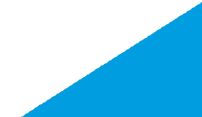 